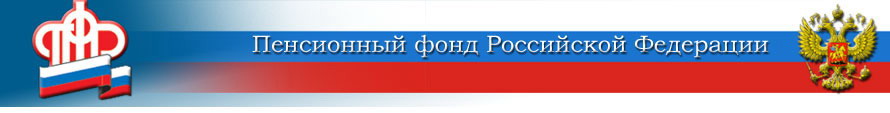 Государственное учреждение -Отделение Пенсионного фонда Российской Федерациипо Ярославской области____________________________________________________________________Пенсионный фонд на связи!Отделение Пенсионного фонда по Ярославской области информирует, что 12 августа 2019 года с 10.00 до 12.00 проводится информационная акция Пенсионного фонда «Звонок руководству ПФР» в формате «Прямой линии».По телефону (4852) 59-02-22 управляющий Отделением ПФР по Ярославской области Владимир Павлович Комов ответит на вопросы о ежемесячных денежных выплатах, порядке предоставления набора социальных услуг федеральным льготникам, материнском семейном капитале, о порядке компенсационных расходов, связанных с переездом из районов Крайнего Севера и приравненных к ним местностей лицам, являющимся получателями пенсий, о перерасчёте работающим пенсионерам при увольнении и другие вопросы установления пенсий, в том числе с учётом изменений в пенсионном законодательстве.Пресс-служба Отделения ПФРпо Ярославской области